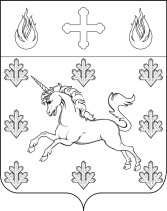 СОВЕТ ДЕПУТАТОВПОСЕЛЕНИЯ СОСЕНСКОЕРЕШЕНИЕ21 февраля 2019 года № 12/4 О внесении изменений в Решение Совета депутатов поселения Сосенское от 15 ноября 2018 года № 3/1 «О бюджете поселения Сосенское в городе Москве на 2019 год и плановый период 2020 и 2021 годов»В соответствии с Бюджетным кодексом Российской Федерации, Решением Совета депутатов поселения Сосенское от 17 октября 2013 № 2/14 «Об утверждении Положения о бюджетном процессе во внутригородском муниципальном образовании поселение Сосенское  в городе Москве», Уставом поселения Сосенское, Совет депутатов поселения Сосенское решил:Внести в Решение Совета депутатов поселения Сосенское от                    15 ноября 2018 года № 3/1 «О бюджете поселения Сосенское в городе Москве на 2019 год и плановый период 2020 и 2021 годов» следующие изменения:1.1. пункт 1 Решения изложить в следующей редакции:  « 1. Утвердить основные характеристики бюджета поселения Сосенское в городе Москве на 2019 год:1.1. общий объем доходов бюджета поселения Сосенское в городе Москве в сумме 1 332 160,4 тыс. рублей;1.2. общий объем расходов бюджета поселения Сосенское в городе Москве в сумме 1 332 469,5 тыс. рублей;1.3. дефицит бюджета поселения Сосенское в городе Москве в сумме 309,1 тыс. рублей.»;1.2. пункт 10 Решения изложить в следующей редакции:«10. Утвердить ведомственную структуру расходов бюджета поселения Сосенское в городе Москве по разделам, подразделам, целевым статьям расходов, сформированным в соответствии с муниципальными программами поселения Сосенское и непрограммными направлениями деятельности, группам и подгруппам видов расходов классификации расходов бюджета на 2019 год согласно приложениям 5, 5.1 и 5.2 к настоящему Решению»;1.3. пункт 12 Решения изложить в следующей редакции:«12. Утвердить распределение бюджетных ассигнований по целевым статьям расходов, сформированным в соответствии с муниципальными программами поселения Сосенское, а также непрограммными направлениям деятельности, и группам и подгруппам видов расходов классификации расходов бюджета поселения Сосенское в городе Москве на 2019 год согласно приложениям 7, 7.1 и 7.2 к настоящему Решению»;1.4. пункт 14 Решения изложить в следующей редакции:«14. Утвердить распределение бюджетных ассигнований по муниципальным программам поселения Сосенское и подпрограммам муниципальных программ поселения Сосенское на 2019 год согласно приложениям 9, 9.1 и 9.2 к настоящему Решению»;1.5. приложение 3 к Решению изложить в новой редакции, согласно приложению 1 к настоящему Решению;1.6. дополнить Решение приложениями 5.2, 7.2, 9.2 согласно приложениям 2, 3, 4 к настоящему Решению;1.7. изложить Приложение 11 к Решению в новой редакции, согласно приложению 5 к настоящему Решению;Настоящее Решение вступает в силу со дня его принятия. Опубликовать настоящее Решение в газете «Сосенские вести»  и разместить на официальном сайте органов местного самоуправления поселения Сосенское в информационно-телекоммуникационной сети «Интернет».Контроль за выполнением настоящего Решения возложить на главу поселения Сосенское Бармашева К.О.Глава поселения Сосенское						       Бармашев К.О.Приложение  2к решению Совета депутатовпоселения Сосенскоеот 21.02.2019 №12/4 «Приложение 5.2 к решению Совета депутатов поселения Сосенское от 15.11.2018г. №3/1»  Изменение ведомственной структуры расходов бюджета поселения Сосенское в городе Москве по разделам, подразделам, целевым статьям расходов, сформированным в соответствии с муниципальными программами поселения Сосенское и непрограммными направлениями деятельности, группам и подгруппам видов расходов классификации расходов бюджета на 2019 год (тыс. рублей)Глава поселения Сосенское                                                                  К.О.Бармашев Приложение  3к решению Совета депутатовпоселения Сосенскоеот 21.02.2019 №12/4 «Приложение 7.2 к решению Совета депутатов поселения Сосенское от 15.11.2018г. №3/1» Изменение бюджетных ассигнований по целевым статьям расходов, сформированным в соответствии с муниципальными программами поселения Сосенское, а также непрограммными направлениями деятельности, и группам и подгруппам видов расходов классификации расходов бюджета поселения Сосенское в городе Москве на 2019 год(тыс. рублей)Глава поселения Сосенское                                                                  К.О.Бармашев Приложение  4к решению Совета депутатовпоселения Сосенскоеот 21.02.2019 №12/4 «Приложение 9.2 к решению Совета депутатов поселения Сосенское от 15.11.2018г. №3/1» Изменение бюджетных ассигнований по муниципальным программам поселения Сосенское и подпрограммам муниципальных программ поселения Сосенское на 2019 год(тыс. рублей)Глава поселения Сосенское						К.О.Бармашев Приложение 5к решению Совета депутатов
 поселения Сосенское от 21.02.2019 №12/4«Приложение 11 к решению Совета депутатов поселения Сосенское от 15.11.2018г. №3/1» Источники финансирования дефицита бюджета поселения Сосенское в городе Москве на 2019 год и плановый период 2020 и 2021годов(тыс. рублей) Глава поселения Сосенское						К.О.Бармашев Приложение 1к Решению Совета депутатовпоселения Сосенскоеот 21.02.2019 №12/4 «Приложение 3 к решению Совета депутатов поселения Сосенское от 15.11.2018г. №3/1»Глава поселения Сосенское                                                                      К.О. БармашевНаименование Код ведомстваКБККБККБККБКСумма
Наименование Код ведомстваРзПрЦСРВРСумма
Администрация поселения Сосенское910+1 149,5НАЦИОНАЛЬНАЯ ОБОРОНА91002 00+1 149,5Мобилизационная и вневойсковая подготовка9100203+1 149,5Безопасный город910020317 0 00 00000+1 149,5Безопасный город910020317 1 00 00000+1 149,5Осуществление первичного воинского учета на территориях, где отсутствуют военные комиссариаты910020317 1 00 51180+1 149,5Расходы на выплаты персоналу в целях обеспечения выполнения функций государственными органами, казенными учреждениями, органами управления государственными внебюджетными фондами910020317 1 00 51180100+ 1058,7Расходы на выплату персоналу государственных  (муниципальных) органов910020317 1 00 51180120+ 1058,7Закупка товаров, работ и услуг для  обеспечения государственных (муниципальных) нужд910020317 1 00 51180200+90,8Иные закупки товаров, работ и услуг для государственных (муниципальных) нужд910020317 1 00 51180240+90,8Благоустройство91005030,0Содержание и благоустройство территории жилой застройки и иные мероприятия в сфере жилищного хозяйства910050305 Д 00 00000-25 509,0Благоустройство территории жилой застройки910050305 Д 02 00000-25 509,0Субсидии бюджетам внутригородских муниципальных образований на благоустройство территории жилой застройки910050305 Д 02 00200-20 509,0Закупка товаров, работ и услуг для  обеспечения государственных (муниципальных) нужд910050305 Д 02 00200200-20 509,0Иные закупки товаров, работ и услуг для государственных (муниципальных) нужд910050305 Д 02 00200240-20 509,0Софинансирование из местного бюджета к субсидиям бюджетам внутригородских муниципальных образований на благоустройство жилой застройки910050305 Д 02 S0200-5 000,0Закупка товаров, работ и услуг для  обеспечения государственных (муниципальных) нужд910050305 Д 02 S0200200-5 000,0Иные закупки товаров, работ и услуг для государственных (муниципальных) нужд910050305 Д 02 S0200240-5 000,0Непрограммные направления деятельности органов государственной власти в части предоставления межбюджетных трансфертов910050333 0 00 0000025 509,0 Непрограммные направления деятельности органов государственной власти в части предоставления межбюджетных трансфертов бюджетам внутригородских муниципальных образований910050333 А 00 0000025 509,0 Субсидии бюджетам внутригородских муниципальных образований910050333 А 02 0000025 509,0 Консолидированная субсидия бюджетам внутригородских муниципальных образований в целях софинансирования расходных обязательств городских округов и поселений, возникающих при исполнении полномочий органов местного самоуправления в сфере жилищно-коммунального хозяйства, благоустройства и дорожной деятельности910050333 А 02 0200025 509,0Благоустройство территории жилой застройки910050333 А 02 0210020 509,0 Закупка товаров, работ и услуг для обеспечения государственных (муниципальных) нужд910050333 А 02 0210020020 509,0 Иные закупки товаров, работ и услуг для государственных (муниципальных) нужд910050333 А 02 0210024020 509,0 Софинансирование из местного бюджета к субсидии бюджетам внутригородских муниципальных образований на благоустройство жилой застройки910050333 А 02 S02105 000,0 Закупка товаров, работ и услуг для обеспечения государственных (муниципальных) нужд910050333 А 02 S02102005 000,0 Иные закупки товаров, работ и услуг для государственных (муниципальных) нужд910050333 А 02 S02102405 000,0 ИТОГО+1 149,5НаименованиеЦСРВРСуммаБлагоустройство территории поселения Сосенское05 0 00 00000- 25 509,0Содержание и благоустройство территории жилой застройки и иные мероприятия в сфере жилищного хозяйства05 Д 00 00000-25 509,0Благоустройство территории жилой застройки05 Д 02 00000-25 509,0Субсидии бюджетам внутригородских муниципальных образований на благоустройство территории жилой застройки05 Д 02 00200-20 509,0Закупка товаров, работ и услуг для  обеспечения государственных (муниципальных) нужд05 Д 02 00200200-20 509,0Иные закупки товаров, работ и услуг для государственных (муниципальных) нужд05 Д 02 00200240-20 509,0Софинансирование из местного бюджета к субсидиям бюджетам внутригородских муниципальных образований на благоустройство жилой застройки05 Д 02 S0200-5 000,0Закупка товаров, работ и услуг для  обеспечения государственных (муниципальных) нужд05 Д 02 S0200200-5 000,0Иные закупки товаров, работ и услуг для государственных (муниципальных) нужд05 Д 02 S0200240-5 000,0ИТОГО ПО МУНИЦИПАЛЬНЫМ ПРОГРАММАМ-25 509,0Безопасный город17 0 00 00000+ 1 149,5Осуществление первичного воинского учета на территориях, где отсутствуют военные комиссариаты17 1 00 51180+1 149,5 Расходы на выплаты персоналу в целях обеспечения выполнения функций государственными органами, казенными учреждениями, органами управления государственными внебюджетными фондами17 1 00 51180100+1 058,7Расходы на выплату персоналу государственных  (муниципальных) органов17 1 00 51180120+1 058,7Закупка товаров, работ и услуг для  обеспечения государственных (муниципальных) нужд17 1 00 51180200+90,8Иные закупки товаров, работ и услуг для государственных (муниципальных) нужд17 1 00 51180240+90,8ИТОГО ПРОГРАММНЫЕ РАСХОДЫ- 24 359,5Непрограммные направления деятельности органов государственной власти в части предоставления межбюджетных трансфертов33 0 00 00000+25 509,0Непрограммные направления деятельности органов государственной власти в части предоставления межбюджетных трансфертов бюджетам внутригородских муниципальных образований33 А 00 00000+25 509,0Субсидии бюджетам внутригородских муниципальных образований33 А 02 00000+20 509,0Консолидированная субсидия бюджетам внутригородских муниципальных образований в целях софинансирования расходных обязательств городских округов и поселений, возникающих при исполнении полномочий органов местного самоуправления в сфере жилищно-коммунального хозяйства, благоустройства и дорожной деятельности33 А 02 02000+ 20,509,0Благоустройство территории жилой застройки33 А 02 02100+20 509,0Закупка товаров, работ и услуг для обеспечения государственных (муниципальных) нужд33 А 02 02100200+20 509,0Иные закупки товаров, работ и услуг для государственных (муниципальных) нужд33 А 02 02100240+20 509,0Софинансирование из местного бюджета к субсидии бюджетам внутригородских муниципальных образований на благоустройство жилой застройки33 А 02 S0210+5 000,0Закупка товаров, работ и услуг для обеспечения государственных (муниципальных) нужд33 А 02 S0210200+5 000,0Иные закупки товаров, работ и услуг для государственных (муниципальных) нужд33 А 02 S0210240+5 000,0И Т О Г О   П Р О Г Р А М М Н Ы Е   Р А С Х О Д Ы- 24 359,5И Т О Г О   Н Е П Р О Г Р А М М Н Ы Е   Р А С Х О Д Ы+ 25 509,0Итого:+ 1 149,5Наименование программыПрограмма/подпрограммаСумма Благоустройство территории поселения Сосенское05 0 00 00000-25 509,0Благоустройство территории жилой застройки05 Д 02 00000-25 509,0Субсидии бюджетам внутригородских муниципальных образований на благоустройство территории жилой застройки05 Д 02 00200-20 509,0Софинансирование из местного бюджета к субсидиям бюджетам внутригородских муниципальных образований на благоустройство жилой застройки05 Д 02 S0200-5 000,0И Т О Г О   П Р О Г Р А М М Н Ы Е   Р А С Х О Д Ы- 25 509,0администраторВид источников финансирования дефицита бюджетаВид источников финансирования дефицита бюджетаВид источников финансирования дефицита бюджетаВид источников финансирования дефицита бюджетаВид источников финансирования дефицита бюджетаВид источников финансирования дефицита бюджетаВид источников финансирования дефицита бюджетаНаименование показателя2019 год2020 год2021 годадминистраторгруппаподгруппастатьяподстатьяэлементпрограмма (подпрограмма)экономическая классификацияНаименование показателя2019 год2020 год2021 годДефицит бюджета поселения Сосенское
 в городе  Москве309,1-26 106,2-35 429,900090000000000000000Источники финансирования дефицита бюджетов - всего309,1-26 106,2-35 429,900001050000000000000Изменение остатков средств на счетах по учету средств бюджета309,1-26 106,2-35 429,900001050201000000500Увеличение прочих остатков средств бюджетов-1 332 160,4-1 311 211,8-1 313 411,800001050201000000510Увеличение прочих остатков денежных средств бюджетов-1 332 160,4-1 311 211,8-1 313 411,891001050201030000510Увеличение прочих остатков денежных средств бюджетов внутригородских муниципальных образований городов федерального значения -1 332 160,4-1 311 211,8-1 313 411,800001050201000000600Уменьшение прочих остатков средств бюджетов1 332 469,51 285 105,61 277 981,900001050201000000610Уменьшение прочих остатков денежных средств бюджетов1 332 469,51 285 105,61 277 981,991001050201030000610Уменьшение прочих остатков денежных средств бюджетов внутригородских муниципальных образований городов федерального значения 1 332 469,51 285 105,61 277 981,9